™	  ™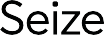 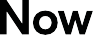 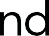 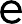 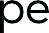 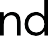 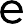 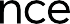 Client BulletinMarch 2023 | Volume 12, Issue 9.1This bulletin lists Sights for Hope’s life skills education programs, peer support groups, and activities for its clients in the Lehigh Valley and Monroe County.Large-Print Pullout CalendarsLehigh Valley: Pages 9 and 12Monroe: Pages 10-11Designed to be pulled apart and displayedLehigh Valley Services Center845 West Wyoming St., Allentown, PA 18103610.433.6018Monroe Services Center4215 Manor Drive, Stroudsburg, PA 18360570.992.7787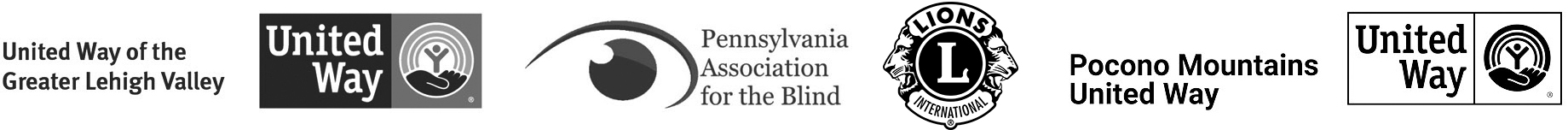 Choose How You Receive Your Client BulletinYou can choose how you receive this bulletin. Your choices are listed below.Receive it in the postal mail in large printReceive it in the postal mail in extra-large printReceive it in the postal mail as a braille documentReceive it as an audio file on a USB driveReceive it as an email messageDownload it in Word or PDF formats atSightsforHope.org/BulletinsListen to it online at SightsforHope.org/BulletinsPlease contact your caseworker if you want to change the way you receive the bulletin.What’s ExcitingBakery Holds Fundraiser for Monroe Sights for Hope Lions ClubTomblers Bakery in Easton, PA, is holding a fundraiser to benefit the Monroe Sights for Hope Lions Club.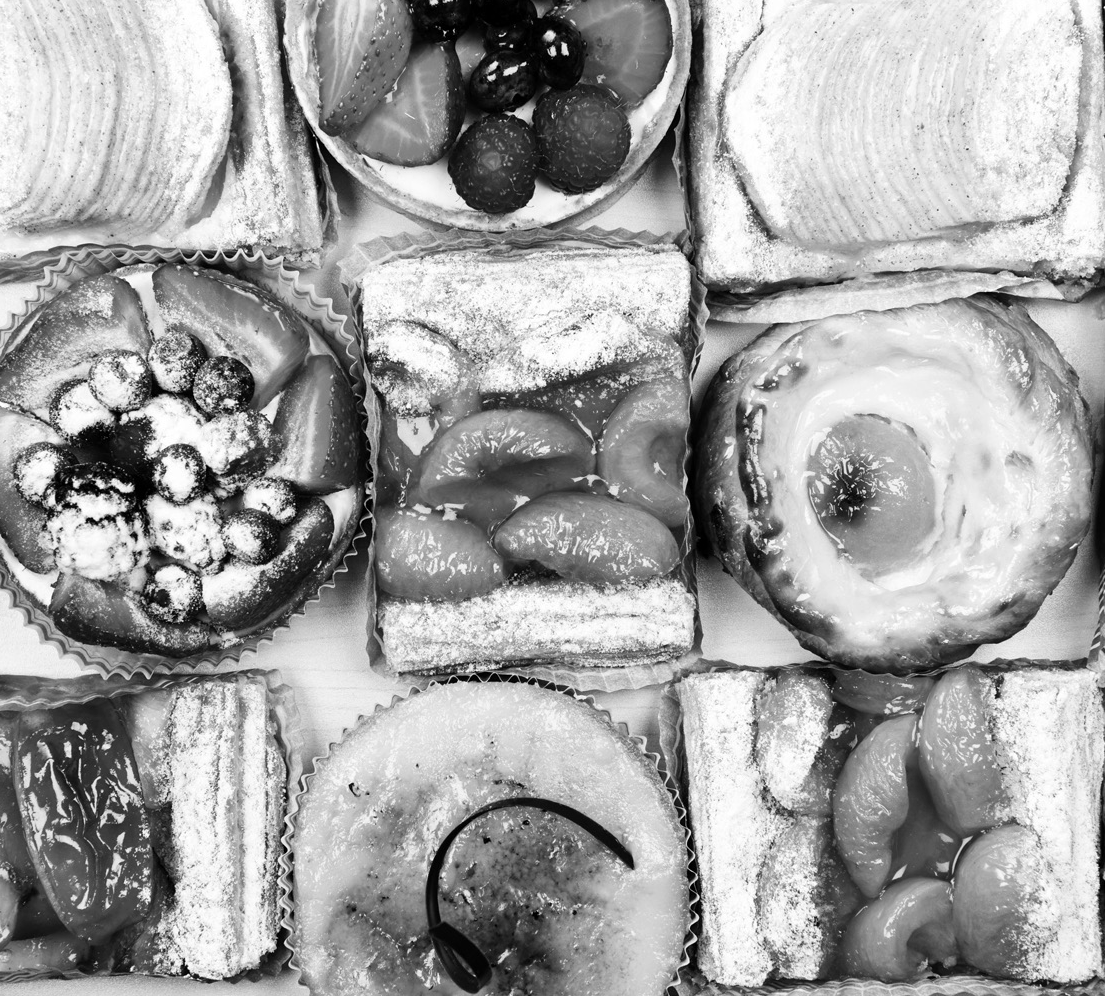 The bakery is selling several items with proceeds benefiting the club. The items include breakfast pasties for$4.50 each; various additional pasties (including beef, chicken, sausage, ham and cheese and veggie) for$7.00 each; large shoofly pies for $7.50 each; apple dumplings for $4.50 each; and eight-inch cherry and apple pies for $13.00 each.Order forms must be received at Sights for Hope’s Monroe Services Center by March 17, and the items can be picked up there on April 3. Interested clients should call Jennifer Pandolfo at 570.992.7787, Ext. 222.Transportation Available for this Summer’s Beacon Lodge TripReservations for transportation to this year’s Pennsylvania Lions Beacon Lodge camp for adults are now available. The bus will depart from the former Kmart store on Tilghman Street in Allentown on Saturday, July 15, and return on Tuesday, July 25.Interested clients should send a check for $70, payableto Springfield Lions Club, by mail to:John Anderson1829 East Madison St. Philadelphia, PA 19134Phone 215.410.8524Musicians Wanted for Client BandThe Sights for Hope client band is looking for a drummer and a bass player. Interested clients should call Rita Lang at 610.433.6018, Ext. 225.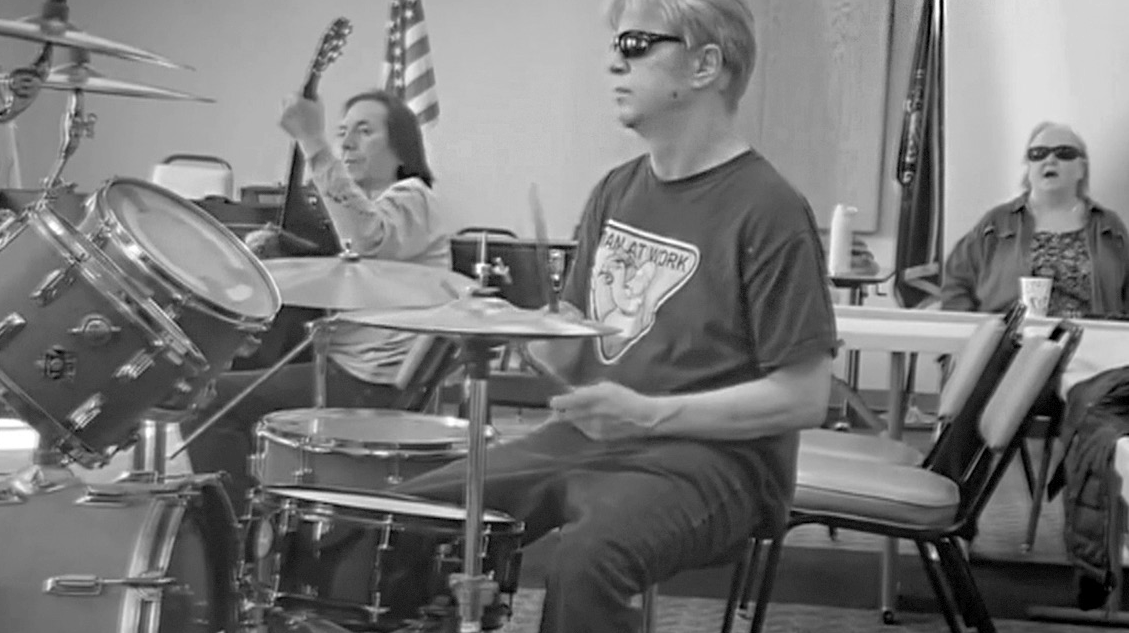 Life Skills Education ProgramsTech TalksWho Can Participate: All clientsDates and Times: Thursdays, March 2, 9, 16, 23, and30, 2-3:30 p.m.Virtual Connections: Go to SightsforHope.org/EventsiOS Device WorkshopLearn about the iPhone and iPad. Please bring a lunch or money to order.Who Can Participate: All clientsDate and Time: Wednesday, March 15, 11 a.m.- 1 p.m.Location: Lehigh Valley Services CenterRegistration: Rita Lang at 610.433.6018, Ext. 225Who Can Schedule Transportation: Not availableVirtual Connections: Go to SightsforHope.org/EventsLife Skills Education ProgramsAdaptive Writing for Everyday LivingLearn techniques for writing lists, notes, and scheduled appointments. Facilitated by Dianne Michels.Who Can Participate: All clientsDates and Times: Thursday, March 16, 10:30 a.m.- 1 p.m.Location: Lehigh Valley Services CenterRegistration: Rita Lang at 610.433.6018, Ext. 225Who Can Schedule Transportation: Lehigh Valley clientsBeginner Braille in MonroeOur Beginner Braille program in Monroe County is taught by Sights for Hope client Jasmyn Polite.Who Can Participate: All clientsDates and Times: Friday, March 17, 10:30 a.m.- 1 p.m.Location: Monroe Services CenterRegistration: Lisa Metcalf at 570.992.7787, Ext. 224Who Can Schedule Transportation: Monroe clientsPeer Support GroupsLehigh Valley Client GroupFacilitated by James Van Horn.Who Can Participate: Lehigh Valley clientsDate and Time: Thursday, March 2, 10-11:30 a.m.Location: Lehigh Valley Services CenterRegistration: Rita Lang at 610.433.6018, Ext. 225Who Can Schedule Transportation: Lehigh Valley clientsVirtual Connections: Go to SightsforHope.org/EventsMonroe Client GroupFacilitated by James Van Horn.Who Can Participate: Monroe clientsDate and Time: Monday, March 6, 10-11:30 a.m.Location: Monroe Services CenterRegistration: Lisa Metcalf at 570.992.7787, Ext. 224Who Can Schedule Transportation: Monroe clientsVirtual Connections: Go to SightsforHope.org/EventsPeer Support GroupsWomen’s Client GroupWho Can Participate: All female clientsDate and Time: Tuesday, March 14, 10-11 a.m.Location: Lehigh Valley Services CenterRegistration: Rita Lang at 610.433.6018, Ext. 225Who Can Schedule Transportation: Not availableVirtual Connections: Go to SightsforHope.org/EventsDescriptions Continue on Page 13March 2023Lehigh Valley Client CalendarWant to Do More?Most Monroe activities also are open to Lehigh Valley clients who can arrange their own rides.Check out the descriptions for details.Weekly Services Mall WalksMarch 1, 8,15, 22, and29, 9-10:30Tech TalksMarch 2, 916, 23, and30, 2-3:30March 2023Monroe Client CalendarMarch 2023Monroe Client CalendarWant to Do More?Most Lehigh Valley activities also are open to Monroe clients who can arrange their own rides.Check out the descriptions for details.Weekly ServicesMarch 2, 9,16, 23, and30, 2-3:30March 2023Lehigh Valley Client CalendarActivitiesMall WalksWho Can Participate: All clientsDates and Times: Wednesdays, March 1, 8, 15, 22,and 29, 9-10:30 a.m.Location: South Mall, 3300 Lehigh St., Allentown, PAWho Can Schedule Transportation: Lehigh Valley clientsCrafters Corner ActivityWho Can Participate: All clientsDate and Time: Tuesday, March 14, 11 a.m.-1 p.m.Location: Lehigh Valley Services CenterRegistration: Rita Lang at 610.433.6018, Ext. 225Who Can Schedule Transportation: Not availableActivitiesSwimming at Shawnee Inn and Resort - RescheduledEnjoy the pool and hot tub at the Shawnee Inn and Resort.Who Can Participate: All Monroe clientsDate and Time: Tuesday, March 15, 10 a.m.-12 p.m.Location: Shawnee Inn, 100 Shawnee Inn Drive, Shawnee on Delaware, PAWho Can Schedule Transportation: Monroe clientsAccessible MoviesLearn about audio-described performances by hearing verbal descriptions of a movie in a stereo headset. The movies cost $6.00 and will be determined by availability.Who Can Participate: All clientsDate and Time: Tuesday, March 21, 11 a.m.-2 p.m.Location: Cinemark Theater, 160 Stroud Mall, Stroudsburg, PAWho Can Schedule Transportation: Monroe clientsActivitiesDominoes for Spanish-Speaking ClientsWho Can Participate: All Spanish-speaking clientsDate and Time: Thursday, March 23, 10-11:30 a.m.Location: Lehigh Valley Services CenterRegistration: Enid Cruz at 610.433.6018, Ext. 246Who Can Schedule Transportation: Lehigh Valley clientsMusician Jam SessionWho Can Participate: All clients who are musicians and/or vocalistsDate and Time: Monday, March 27, 11 a.m.-1 p.m.Location: Monroe Services CenterWho Can Schedule Transportation: Lehigh Valley and Monroe clientsActivitiesVisionaries Client Group ActivityThe March activity is the third of a six-part series on mindfulness and a presentation on accessible transportation. This activity is organized by the Visionaries client group but is open to all Lehigh Valley clients. Please note that the Lehigh Valley Sights for Hope Lions Club will meet after this activity.Who Can Participate: All Lehigh Valley clientsDate and Time: Thursday, March 30, 10:30 a.m.- 12:30 p.m.Location: Lehigh Valley Services CenterWho Can Schedule Transportation: Lehigh Valley clientsNuVisions Client Group ActivityThis activity is organized by the NuVisions client group but is open to all Monroe clients.Who Can Participate: All Monroe clientsDate and Time: Friday, March 31, 10:30 a.m.- 12 p.m.Location: Monroe Services CenterRegistration: Jennifer Pandolfo at 570.992.7787, Ext. 223Who Can Schedule Transportation: Monroe clientsMeetingsLV Sights for Hope Lions Club Meeting The Lehigh Valley Sights for Hope Lions Club will hold its monthly meeting. All clients who live in Lehigh and Northampton counties are welcome.Who Can Participate: All Lehigh Valley clientsDate and Time: Thursday, March 30, 12:30-1:30 p.m.Location: Lehigh Valley Services CenterAdditional Details: SightsforHope.org/LVLionsClubMonroe Sights for Hope Lions Club Meeting The Monroe Sights for Hope Lions Club will hold its monthly meeting. All clients who live in Monroe County are welcome. Participants are encouraged to bring a lunch ormoney to order.Who Can Participate: All Monroe clientsDate and Time: Friday, March 31, 1-2 p.m.Location: Monroe Services CenterRegistration: Jennifer Pandolfo, 570.992.7787, Ext. 222Who Can Schedule Transportation: Monroe clientsAdditional Details: SightsforHope.org/MonroeLionsClubMeetingsGreater LV Chapter - National Federation of the Blind (GLVNFB) MeetingDate and Time: Saturday, March 11, 10 a.m.-12 p.m.Location: Denny’s Restaurant, 1871 Catasauqua Road, Allentown, PAAdditional Details: Call Kirk Hunger at 484.239.0741LV Council of the Blind (LVCB) MeetingPlease bring a lunch or money to order.Who Can Participate: LVCB membersDate and Time: Saturday, March 18, 10 a.m.-1 p.m.Location: Lehigh Valley Services CenterAdditional Details: Write to LVCB1993@gmail.comLehigh Valley Staff DirectoryMain Number 610.433.6018Dennis Zehner, Executive Director and CEO, Ext. 241 Jennifer Pandolfo, Associate Director/Dir. of Services, Ext. 223 Deirdre Federico Snyder, Director of Advancement, Ext. 244 Nancy Cobb, Operations Manager, Ext. 242Rita Lang, Client Activities Manager, Ext. 225 Teresa Pickett, Services Coordinator, Ext. 240Dianne Michels, Vision Rehabilitation Therapist, Ext. 230 Stephanie Guillen, Client Caseworker, Ext. 246Erin Hahn, Client Caseworker, Ext. 231 Erica Vibert, Client Caseworker, Ext. 227Kim Williams, Low Vision Care Coordinator, Ext. 224 Brian Schell, Transport Coordinator, Ext. 226Ruthie Asmus, Prevention Specialist, Ext. 248 Colleen Rountree, Prevention Specialist, Ext. 245Monroe Staff DirectoryMain Number 570.992.7787Jennifer Pandolfo, Associate Director/Dir. of Services, Ext. 222 Teresa Pickett, Services Coordinator, Ext. 222Yvette Quintero, Lead Client Caseworker, Ext. 221 Melinda Weston, Client Caseworker, Ext. 228 Cheryl Miller, Low Vision Care Coordinator, Ext. 229 Lisa Metcalf, Transport Coordinator, Ext. 224 Angela Hill, Prevention Specialist, Ext. 223FREE MATTER FOR THE BLIND OR PHYSICALLY HANDICAPPED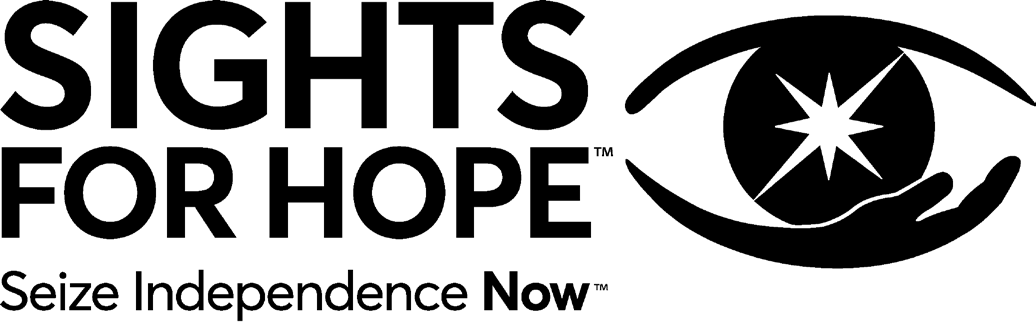 Post Manual Part 138Client BulletinThis bulletin is a public service provided in part byDESIGN | PRINT | FINISH | MAIL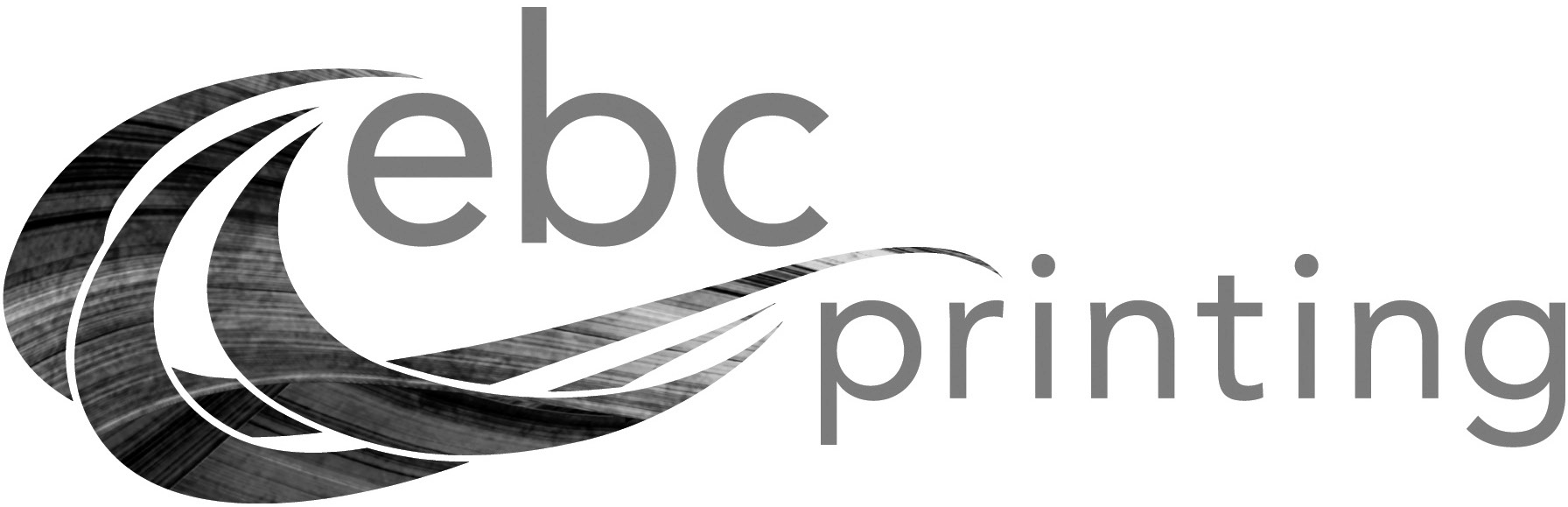 This publication © 2023 Sights for HopeSundayMondayTuesdayWednesday156Monroe Group 10-11:307812131415Swimming 10-12192021Accessible Movies11-2222627Musicians 11-12829SundayMondayTuesdayWednesday15678121314Women’sGroup10-11Crafters 11-115iOS Devices 11-1192021222627Musicians 11-12829